Course Tools – Accessibility – Blackboard Ally Instructor Report (Adding)This handout will walk through the steps to add the Ally Instructor Report to a course.Adding the Instructor Report to a CourseNavigate to a course.Select the Add Menu Item button (the plus sign at the top left of the course menu).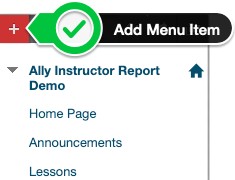 Select Tool Link from the list of options.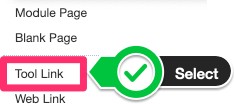 In the Add Tool Link pop-up box enter the following information:Name → Accessibility ReportType → Accessibility ReportDo not check the box Available to Users.NOTE: Do not change the name – use the value provided above exactly as it is shown.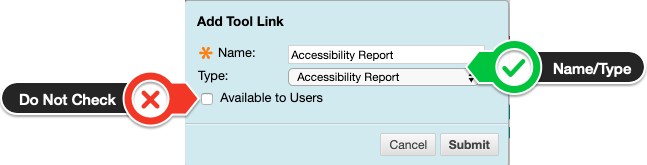 Select the Submit button. The link is now available on the course menu.Click the menu link. The final result will show the Hidden Indicator to the right of the text.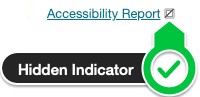 NOTE: If the hidden indicator is not shown select the chevron next to the text and choose Hide Link.Revision Date: 08/13/19	Page 1 of 1